Before you complete the application form please read the Notes of Guidance www.bedford.gov.uk/inyearadmissions  This form should be used for in-year admissions only. Please complete only one form stating your preferences.  If you complete more than one form it may adversely affect your application. DO NOT use this form if your child has an Education, Health and Care Plan.If you need help in understanding or completing this form please contact the School  Service.Please complete this form in BLOCK CAPITAL LETTERS using BLACK INK.If you are a parent or carer with parental responsibility and you would like to apply for a school place within  Borough Council, you must complete this application form. It is important to make sure that the information you provide is factually correct.Parents have been known to give a false address to improve their chances of getting a place at a particular school. Please note that any offer made will be withdrawn if we find that the parents have given false information.REASON FOR YOUR APPLICATIONMoving into Bedford Borough 	          (evidence of new address required)Moving to another address                             (evidence of new address required)Not moving address but wishing to change schools   (Give reason in Section E)Section A				Name of School(s) RequestedYou may nominate up to three preferred schools.  These may be community, foundation, voluntary aided, voluntary controlled schools or academies.  One of these would normally be your catchment school. Naming only one school, or naming the same school more than once, will not increase your chance of being offered a place.Order of preference:        Name of School:	            Start date:	 		                Preference:   Preference:   Preference:*If a place cannot be offered for my child at any of the schools I have listed above, I wish my child to be considered for a place at my catchment area school. * If you do not want your child to be considered for a place at the catchment area school, please delete the sentence above. However, if you do this, a place may not be available at either your catchment area school or a school close to your home. Section B								Pupil DetailsPupil’s surname:                                                    First name(s):  Pupil’s address at time of application:                                                                Date of birth (dd/mm/yyyy):                                                                                                           		      Gender (please tick):       Male:             Female: Name(s) of parent(s) or carer(s) with parental responsibility:											Yes		NoHas your child been excluded from their current school or a previous school?(including fixed term exclusions)	If yes, please give detailse.g. fixed or permanentIs the child known to any other agencies (eg Police, Youth Offending 			Yes		Noor Social Services) ? 									If yes, please give detailsPlease note that any offer made will be withdrawn if we find that the parents have given false informationSection C								Other ChildrenIf you have another child who also lives at the above address and will still be attending one of the schools you have nominated, please give details below. Do not use this section to apply for a school place for another child, you must use one form per child.Name:	                           		Date of birth:	     School attending:Section D			  		Religious Grounds If one of the schools you have listed in Section A is a voluntary aided school and you are applying for a place on religious grounds, please give details.  Name of school or schools from Section A:      		Your denomination/faith: Reason for choosing school(s).    		Name of faith leader, place of worship and address:If you are applying on religious grounds you will need to complete the appropriate confirmation of religious affiliation form which is attached to this application.Section E							Other Information											       Please tickOther information about your child 										        Yes	Noi)		Is this application for a “looked after” or previously “looked after” child? 	 		(See In-Year Guidance Notes for definitions).  

 	Please provide in the Additional Information box below: Name  		of Authority, Date the child became “Looked After” and Name / Contact  		details of the Social Worker.    	ii)	Does your child have an exceptional medical reason why he/she	should be given priority for admission to one of the schools inSection A? (See Notes of Guidance for further information)Please provide details in the Additional Information below 
iii)	Are you moving from abroad to live in the ?  If so, you must provide a copyof the relevant pages of your child’s passport and your passport and visa (if applicable) to confirm that you and your child have the right of abode in the UK.iv) 	Does your child have a parent/carer who works at any of the schools in Section A 
 	(If yes, please give details below)Please continue on next page…PLEASE RETURN THIS FORM TO
THE SCHOOL ADMISSIONS SERVICEUnder new Data Protection regulations (GDPR) Bedford Borough Council needs to inform you of the reasons why we are capturing your data and what we will do with your data. Any personal data collected and/or processed under this policy/procedure will be dealt with in accordance with Data Protection Legislation and the Council’s Data Protection Policy. Data is held securely and accessed by, and disclosed to individuals only where relevant to this policy/procedure. To find out more information on this follow the link below.View the Council’s current Privacy Notices at www.bedford.gov.uk/gdprprivacy	Date of Publication:  September 2020Declaration by Priest, Minister or Faith LeaderI confirm that Is a member/practising member of the above congregation/place of worship and meets the criteria for admission to the following school(s):Name of School(s)Name and address of priest, minister or faith leader	Name of congregation/place of worship:							Signature of priest/minister/faith leader:Christian denomination or Religious faith:		Date:I attach a copy of my child’s baptismal certificate 					Declaration by Priest, Minister or Faith LeaderI confirm that:									Please TickThe family of this child is a practising Catholic family						This child is not baptised but is enrolled in a catechumenate programme I support this application																			Name and address of priest, minister or faith leader: 	Name of congregation/place of worship:Christian denomination or religious faith:			Signature of priest/minister/faith leader:Date:DeclarationI, having parental responsibility for the named child, state that, to the best of my knowledge and belief, the information that I have given is correct and complete and that this is the only application form I have completed.  I will advise the School  Service, in writing, of any changes to the information on this form.  I understand that the provision of incorrect information could lead to the withdrawal of any offer of a school place.  I also understand that the information I have submitted on this form is covered by the relevant Data Protection Act (please see paragraph below).  I have enclosed, as confirmation of my child’s address, photocopies of:                                                                            Tick                     Full name of parent or carer with parental responsibility:Proof of Address (if you are moving 
you must provide evidence)Child’s Passport (if applicable for 
Section E iii))                                                                                  Signature of parent or carer with parental responsibility:Visa (if applicable for Section E iii))	                Date
SCHOOLADMISSIONS SERVICESCHOOLADMISSIONS SERVICE    OF  SCHOOLS ONLYCONFIRMATION OF RELIGIOUS AFFILIATION    OF  SCHOOLS ONLYCONFIRMATION OF RELIGIOUS AFFILIATION    OF  SCHOOLS ONLYCONFIRMATION OF RELIGIOUS AFFILIATIONIf your application for a place at any of the following Church of England Schools is on religious or faith grounds you must make sure that your priest, minister or faith leader confirms, by signing the declaration below, that you meet the religious criterion applicable.You must refer to the school’s prospectus or website for details of the admissions criteria.  This is particularly important as these schools may have a variation to their religious criterion as a result of places of worship being closed during the Coronavirus pandemic.If your application for a place at any of the following Church of England Schools is on religious or faith grounds you must make sure that your priest, minister or faith leader confirms, by signing the declaration below, that you meet the religious criterion applicable.You must refer to the school’s prospectus or website for details of the admissions criteria.  This is particularly important as these schools may have a variation to their religious criterion as a result of places of worship being closed during the Coronavirus pandemic.If your application for a place at any of the following Church of England Schools is on religious or faith grounds you must make sure that your priest, minister or faith leader confirms, by signing the declaration below, that you meet the religious criterion applicable.You must refer to the school’s prospectus or website for details of the admissions criteria.  This is particularly important as these schools may have a variation to their religious criterion as a result of places of worship being closed during the Coronavirus pandemic.School (see list above)Pupil’s SurnamePupil’s First nameDate of BirthAddressSCHOOL ADMISSIONS SERVICESCHOOL ADMISSIONS SERVICEIN-YEAR APPLICATION FOR CATHOLIC SCHOOLS ONLYCONFIRMATION OF RELIGIOUS AFFILIATIONIN-YEAR APPLICATION FOR CATHOLIC SCHOOLS ONLYCONFIRMATION OF RELIGIOUS AFFILIATIONIN-YEAR APPLICATION FOR CATHOLIC SCHOOLS ONLYCONFIRMATION OF RELIGIOUS AFFILIATIONIf your application is for a place at any of the following Catholic Schools is on religious grounds because your child had been baptised or enrolled in a catechumenate programme, you must provide their Baptismal Certificate or your priest must confirm enrolment in the programme. In addition if you are a practising Catholic family, your priest must confirm this, by signing the declaration below.If you are a member of another denomination or faith and you would like your child to attend a  on religious or faith grounds, your priest, minister or faith leader must sign the declaration below to support your application.You may wish to refer to the schools prospectus for the admissions criteria.If your application is for a place at any of the following Catholic Schools is on religious grounds because your child had been baptised or enrolled in a catechumenate programme, you must provide their Baptismal Certificate or your priest must confirm enrolment in the programme. In addition if you are a practising Catholic family, your priest must confirm this, by signing the declaration below.If you are a member of another denomination or faith and you would like your child to attend a  on religious or faith grounds, your priest, minister or faith leader must sign the declaration below to support your application.You may wish to refer to the schools prospectus for the admissions criteria.If your application is for a place at any of the following Catholic Schools is on religious grounds because your child had been baptised or enrolled in a catechumenate programme, you must provide their Baptismal Certificate or your priest must confirm enrolment in the programme. In addition if you are a practising Catholic family, your priest must confirm this, by signing the declaration below.If you are a member of another denomination or faith and you would like your child to attend a  on religious or faith grounds, your priest, minister or faith leader must sign the declaration below to support your application.You may wish to refer to the schools prospectus for the admissions criteria.School (see list above)Pupil’s SurnamePupil’s First nameDate of BirthAddress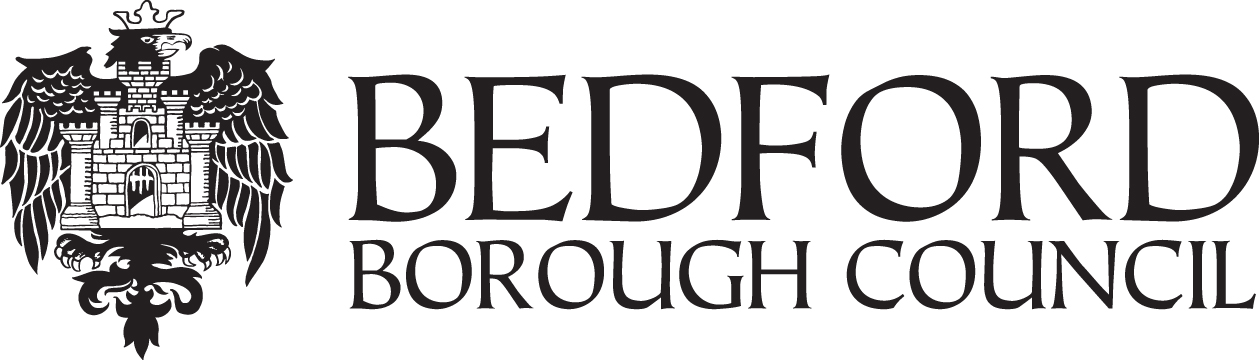 